В с. Нижние Карамалы состоялось предварительное собрание, на котором жителей информировали  о реализации в Республике Башкортостан проектов развития общественной инфраструктуры, основанных на местных инициативах (Программа поддержки местных инициатив ¬– ППМИ) в предыдущих годах и возможном участии в ней жителей с. Нижние Карамалы  в ППМИ-2024. Обсудили предложения по выбору первоочередной проблемы (проекта) для участия жителей села Нижние Карамалы в ППМИ-2024. Выбор инициативной группы граждан по организации и проведению мероприятий по участию жителей села Нижние Карамалы в ППМИ-2024.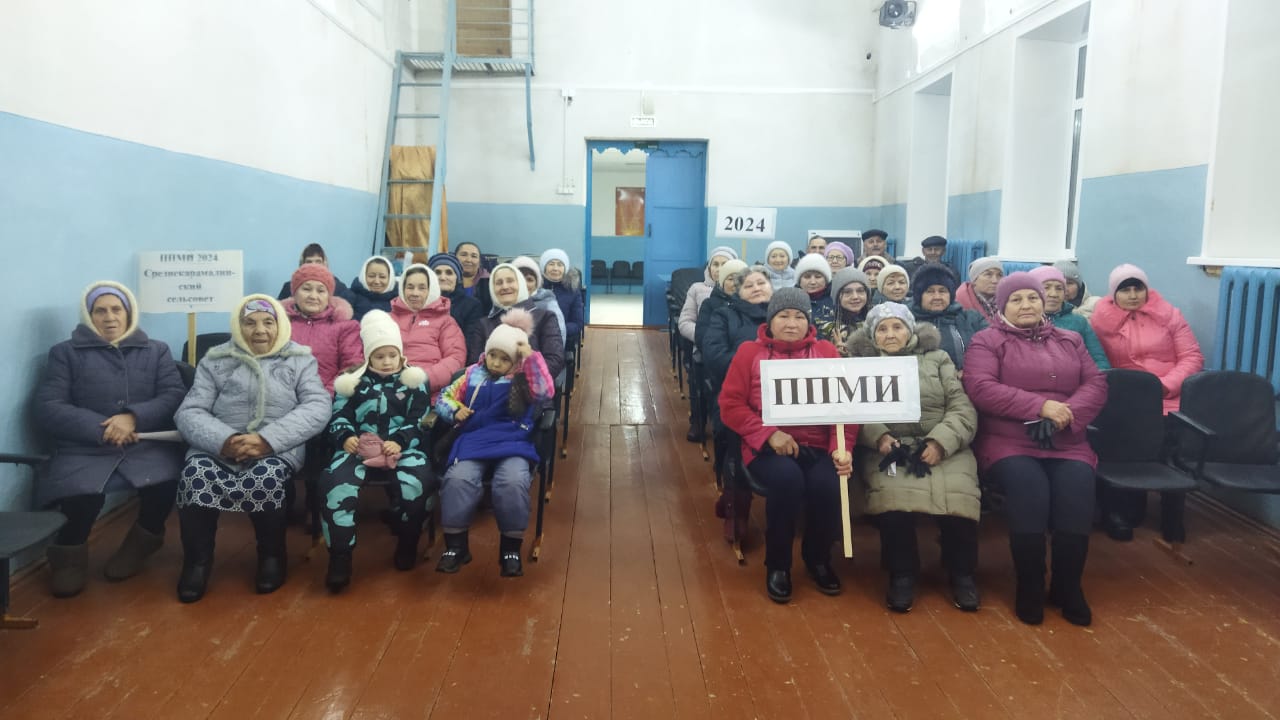 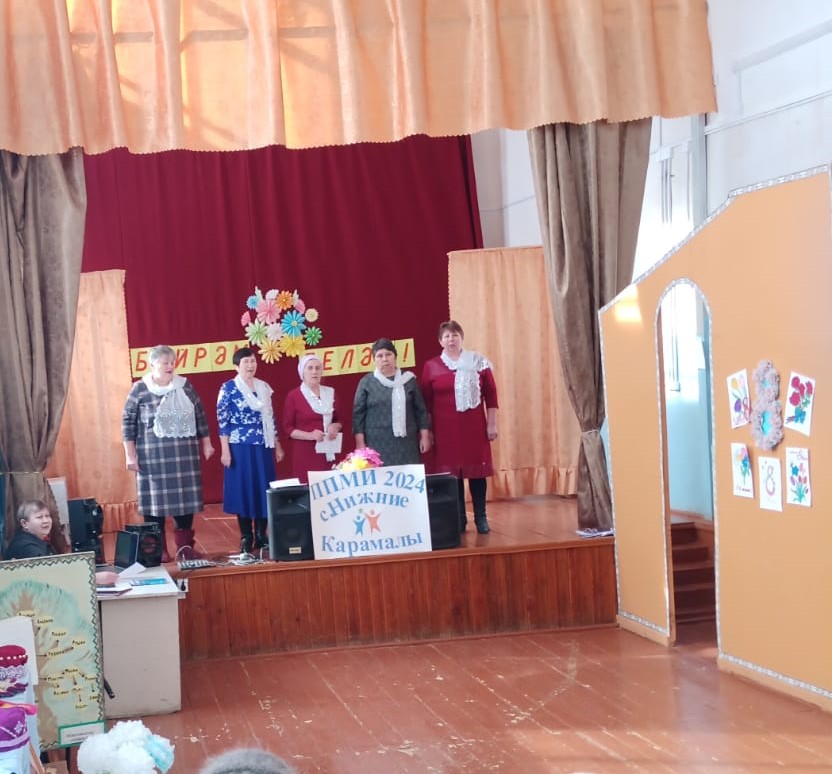 